WZÓR!WZÓR!WZÓR!WZÓR! WZÓR!WZÓR!WZÓR!WZÓR! WZÓR!WZÓR!WZÓR!WZÓR! WZÓR!WZÓR!Imię i nazwisko:…………………………………..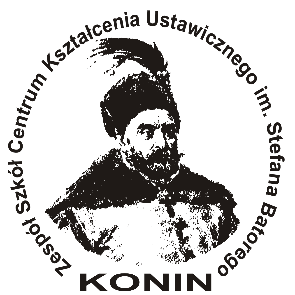 Klasa: ……………………………………………….…Semestr:……………………………………………...Praca kontrolnaz………………………….………:Temat:……………………………………………………………………………………Pod kierunkiem:………………………………………………Imię i nazwisko nauczyciela